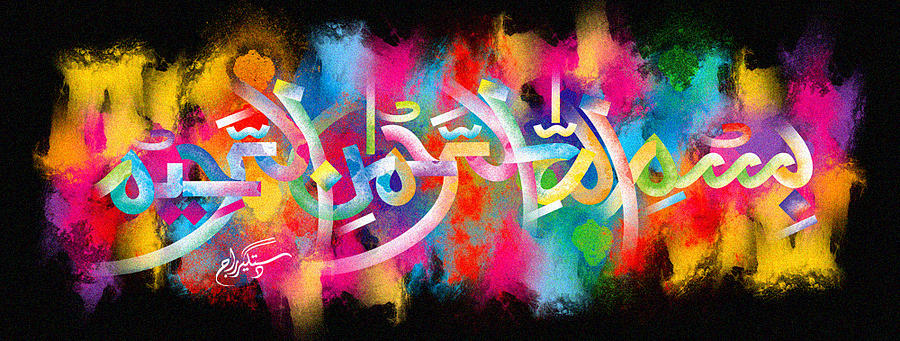 The Miracle South Arican Mandarin of Friday 2nd October 2015Vol 2The Exclusive Islamic Miracle Photographs of Dr Umar Elahi AzamFriday 2nd  October 2015Manchester, UKIntroduction  There were 2 impressions ofThe name of Allah  on the exterior surface of the mandarin.  Because of all the tiny dots camouflaging the Holy Name, the method I used for deciphering was to reflect the light of the bulb 9onto the surface of the mandarin and then let the rays illuminate the location of the Holy Name.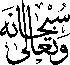 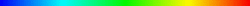 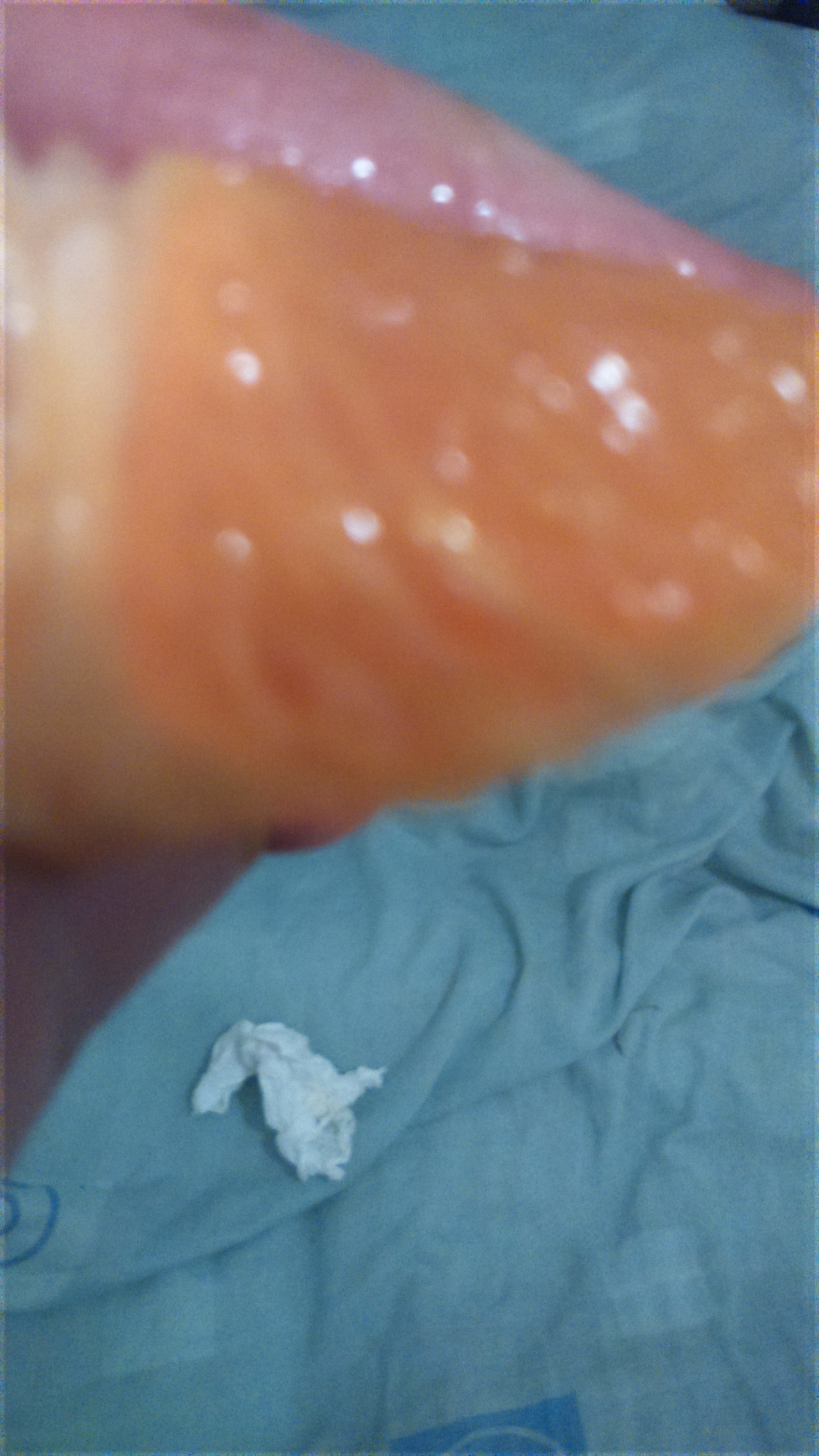 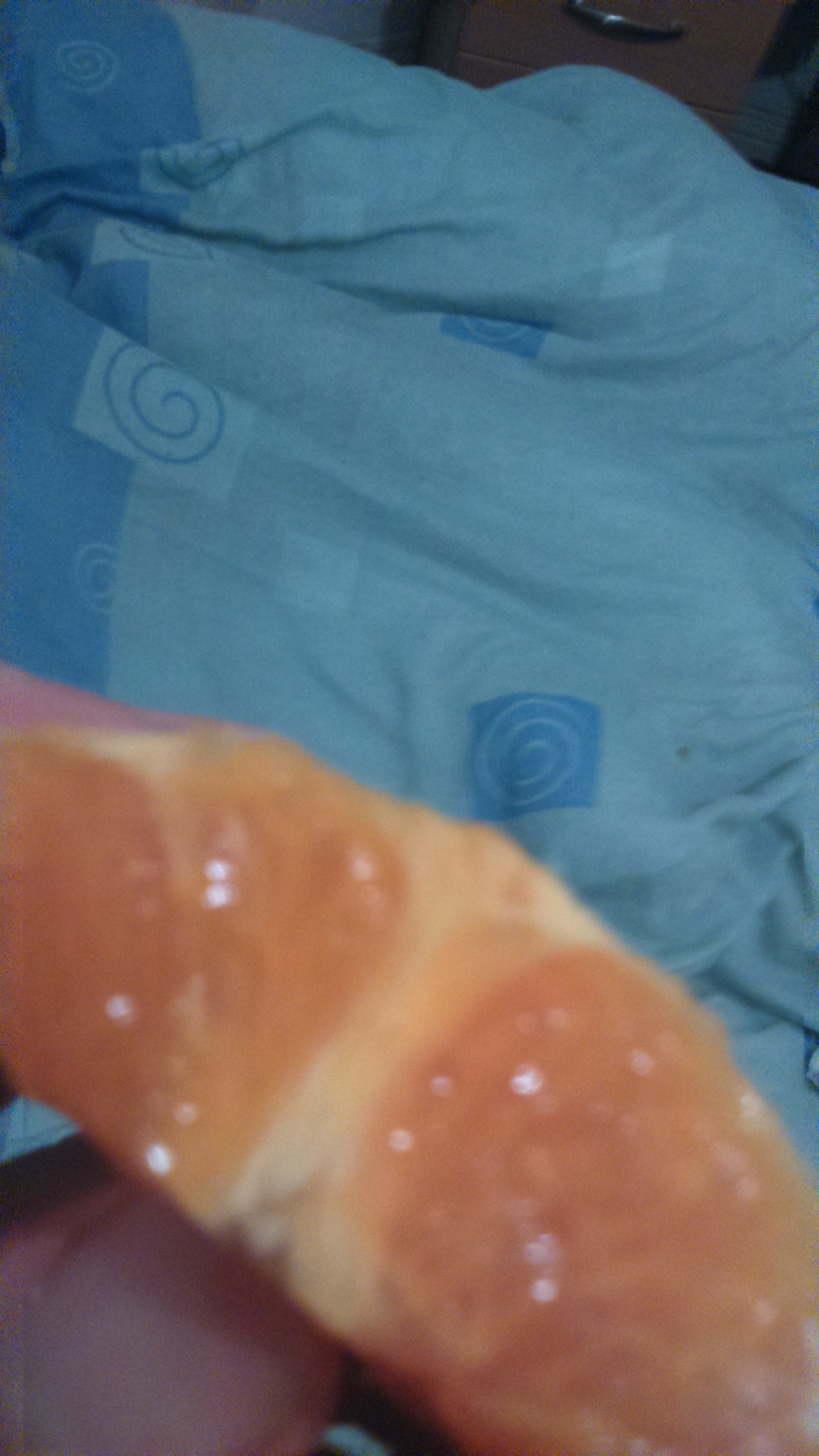 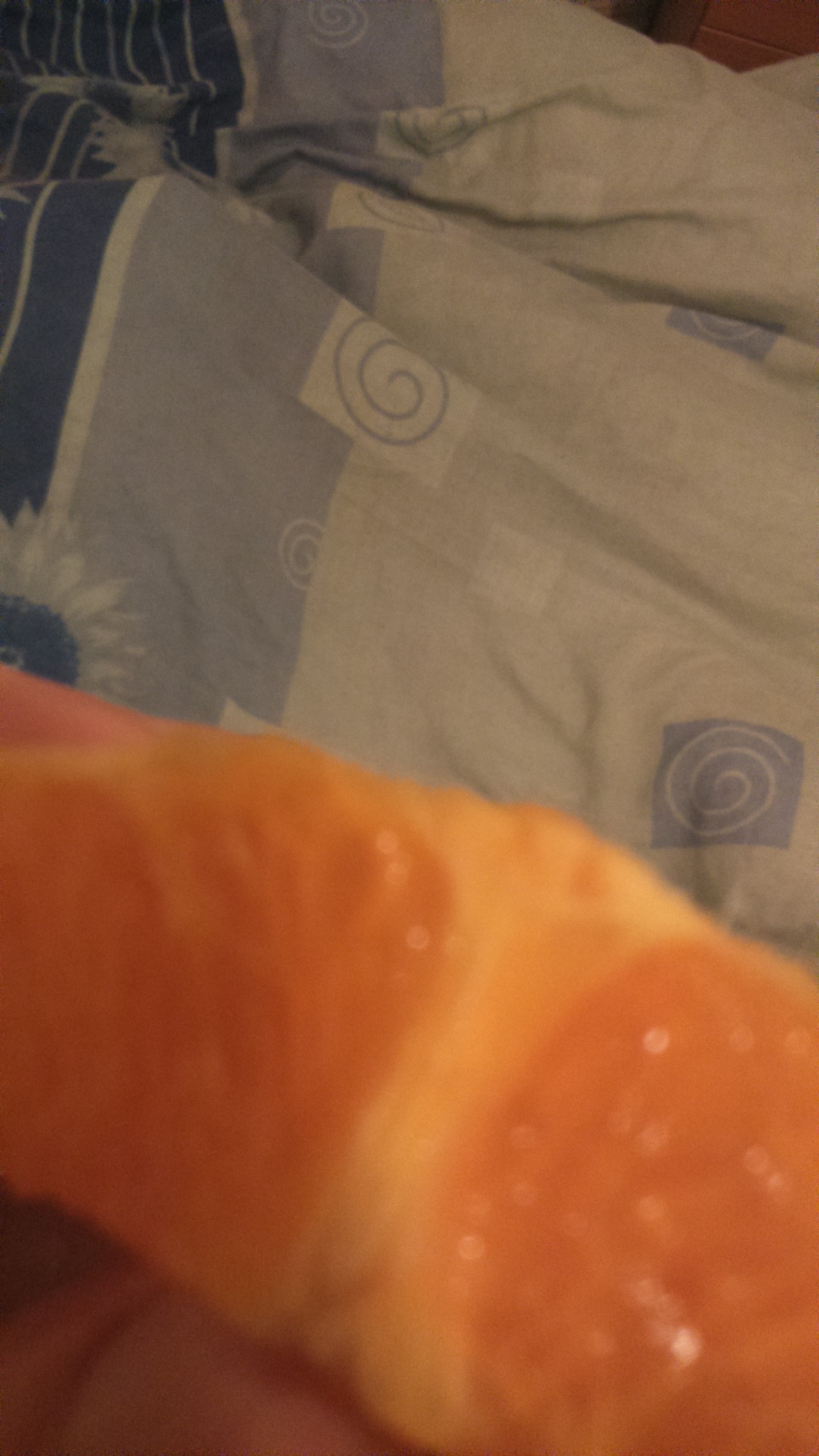 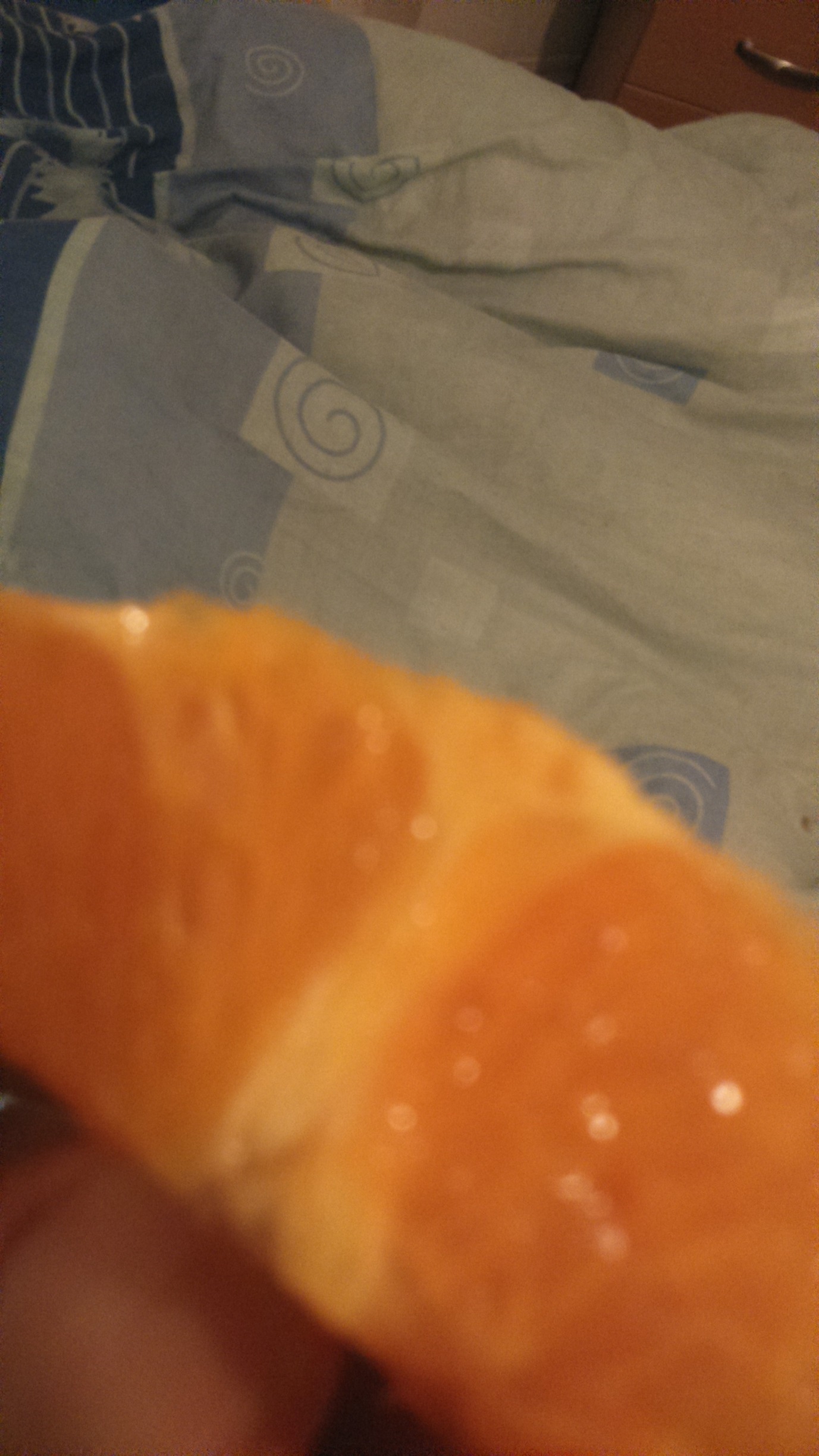 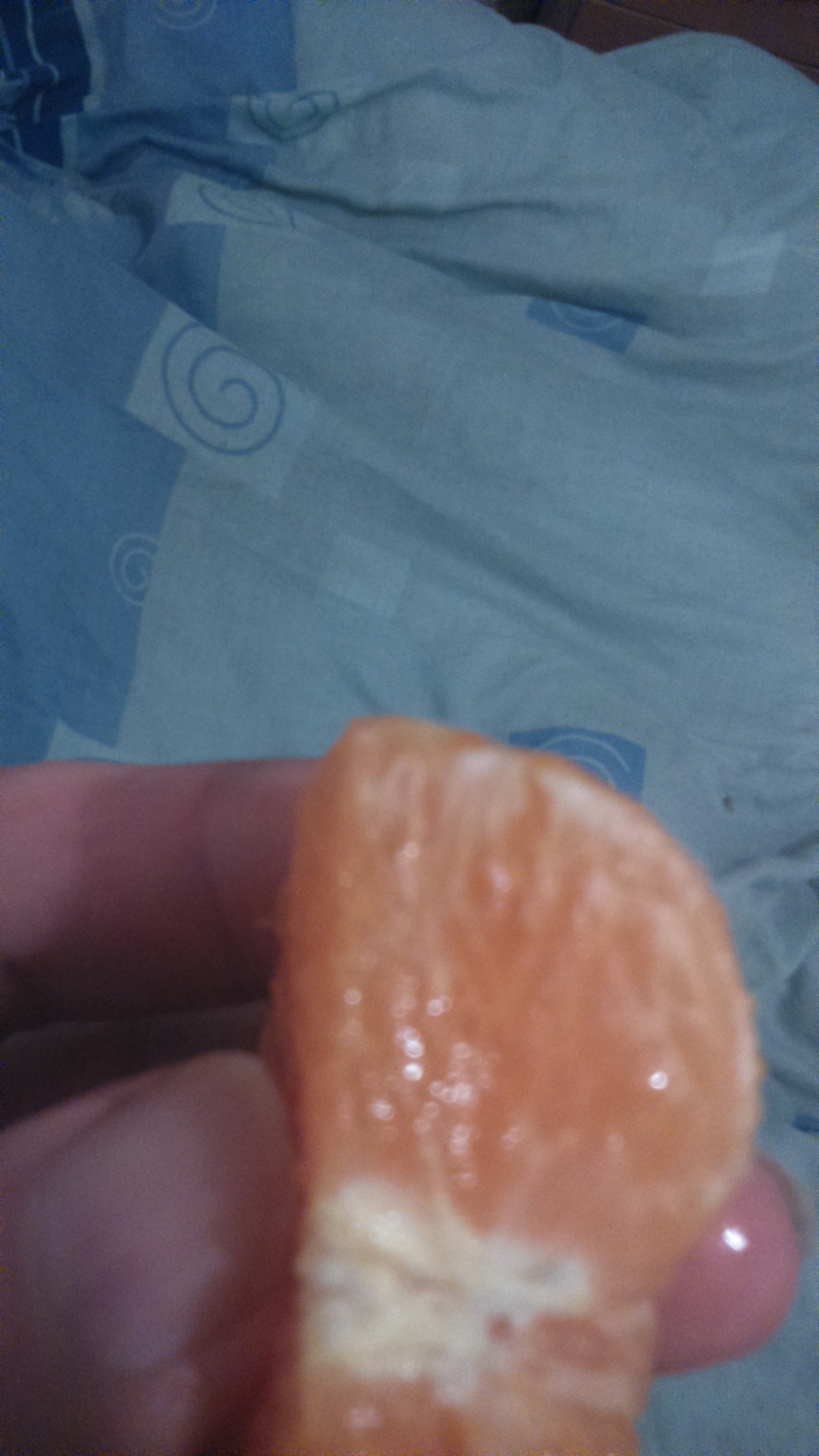 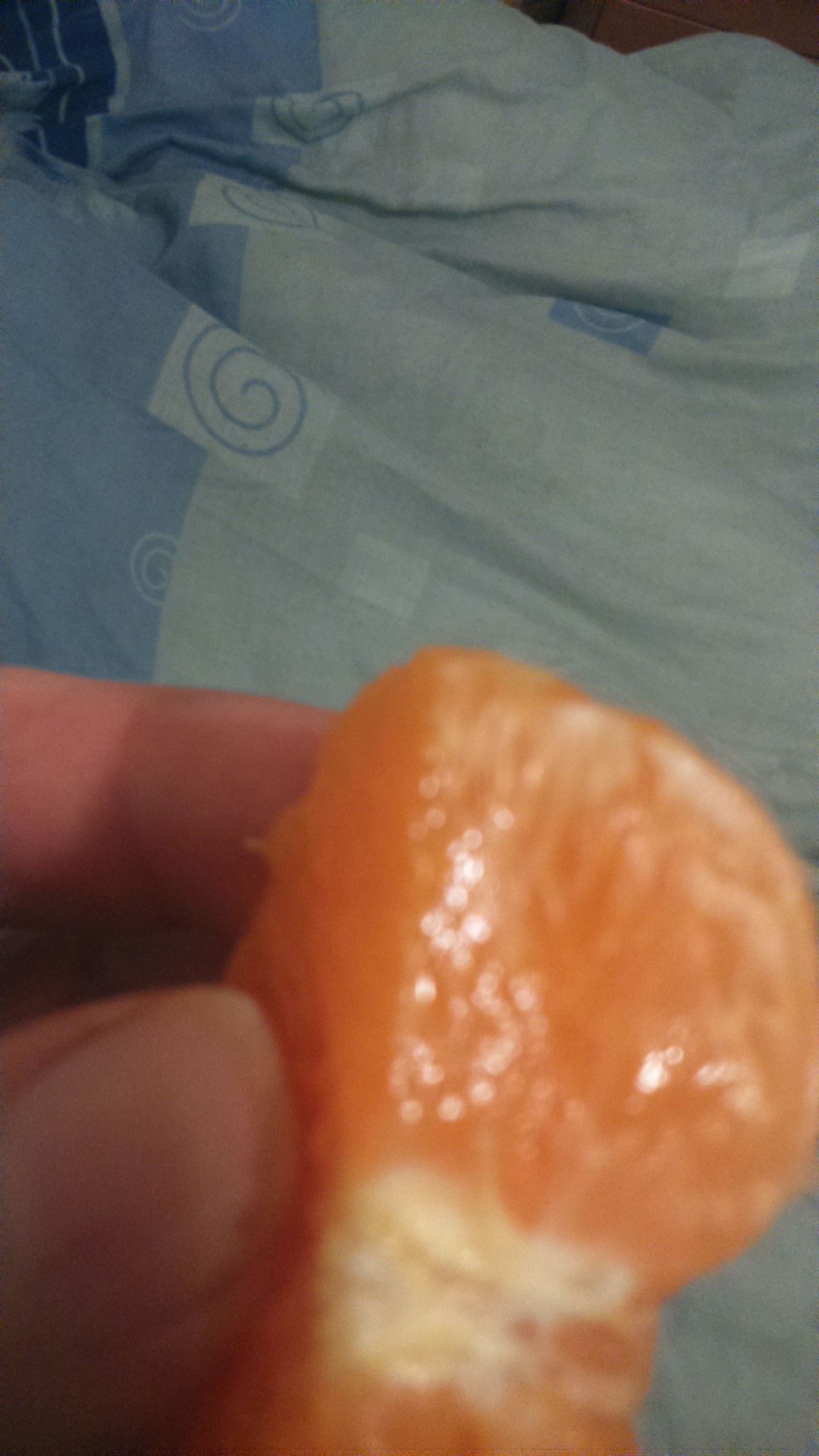 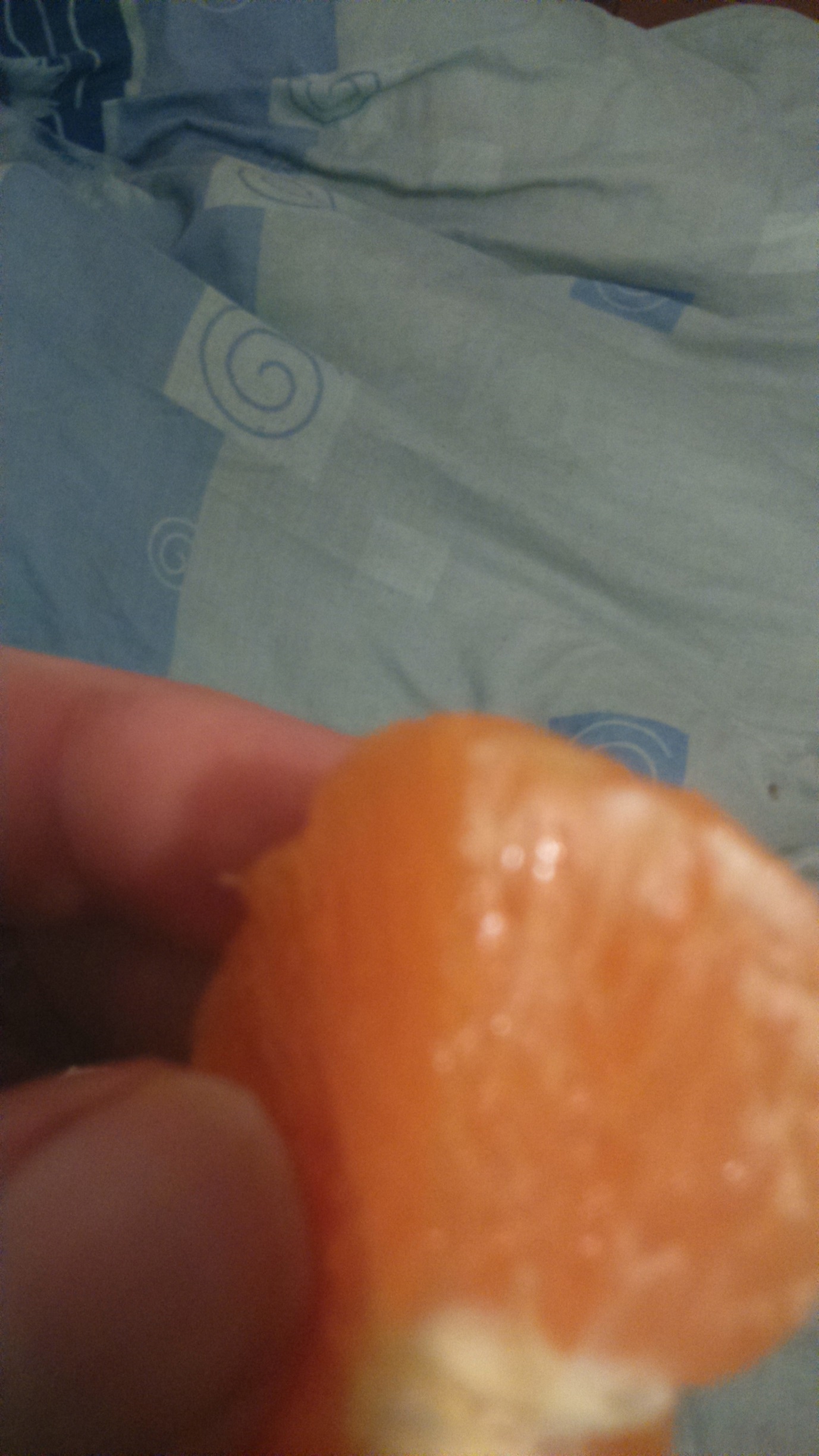 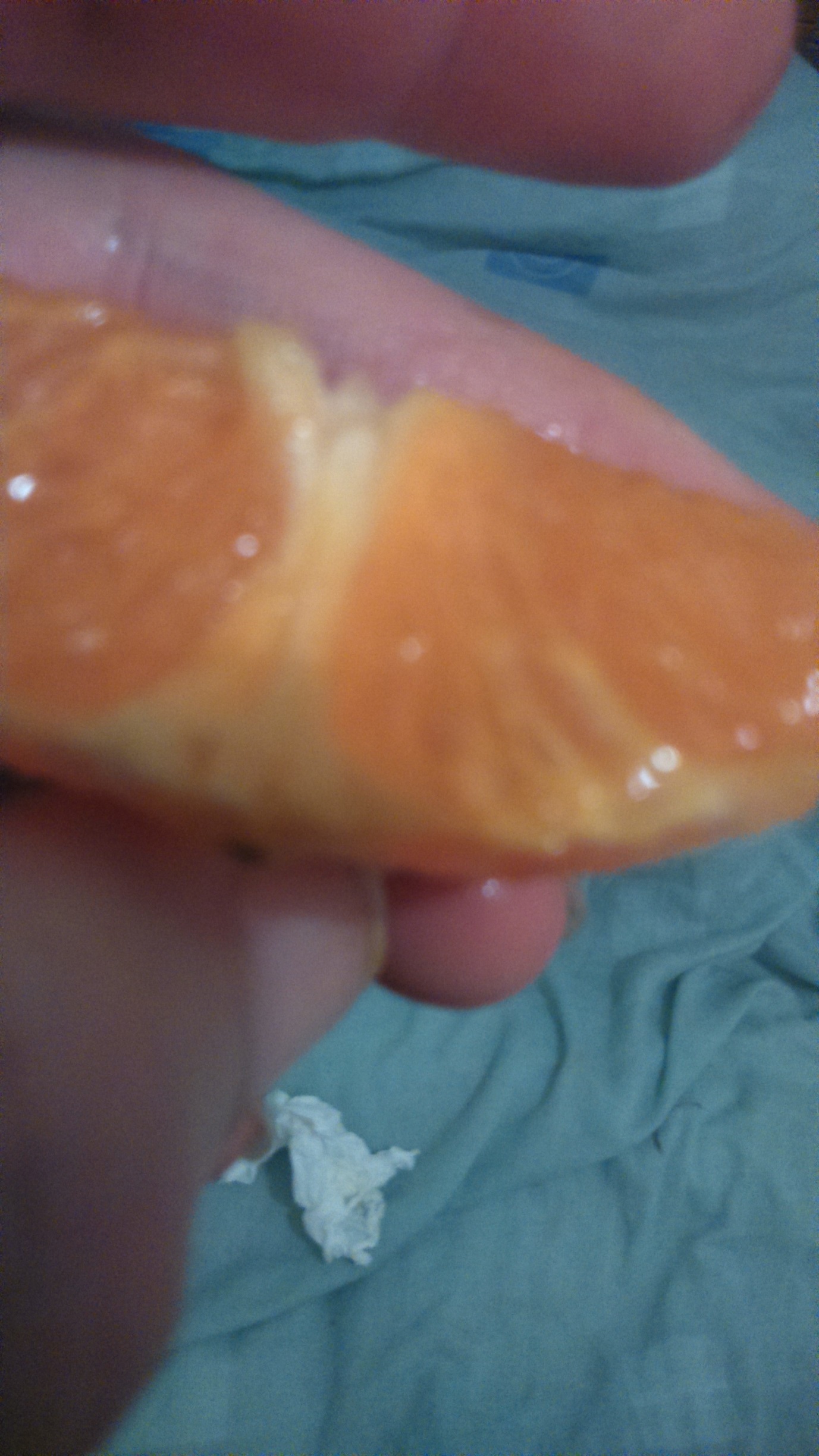 